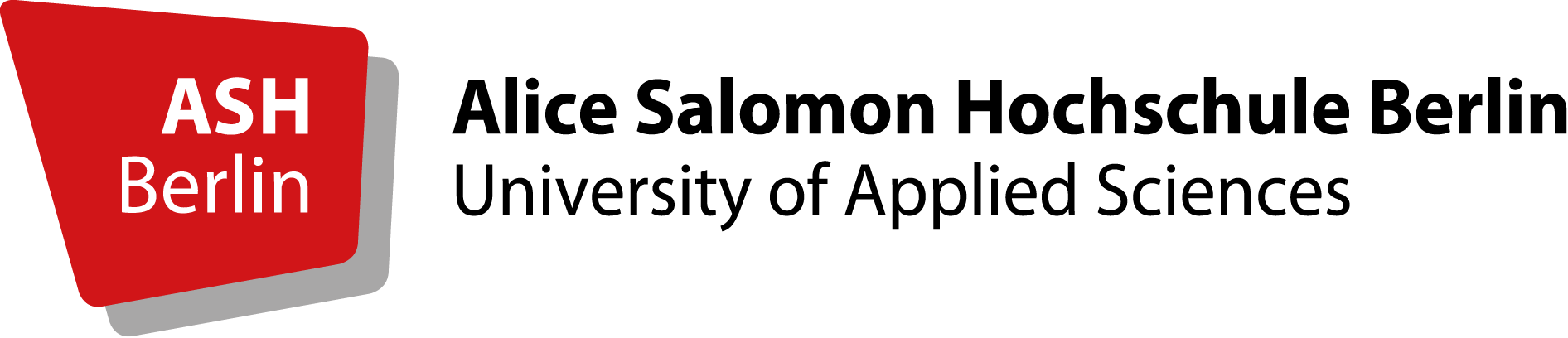 Erasmus+Hochschuljahr  2022/2023KenntnisnahmePrivate Haftpflicht- und Krankenversicherung*Privatdozent/-innen und Lehrbeauftragte sind über die Alice Salomon Hochschule Berlin weder haftpflicht- noch krankenversichert. Aus diesem Grund sollten Sie diese Versicherungen vor Antritt eines Lehraufenthaltes im Ausland eigenständig abschließen.Hiermit nehme ich,      , zur Kenntnis, dass ich selbstständig eine Haftpflicht- und Krankenversicherung abschließen sollte.Datum:				Unterschrift:		*nur von Privatdozent/-innen und Lehrbeauftragten einzureichen